Beginning Quilting    Rail FencePattern/book: Start Quilting by Alex AndersonInstructors: Laura Clark and Elizabeth WeidnerDates:  June 17-18,  9am – 4 pmSessions: 2Skill level: beginnerMaximum students:In this class, students will be creating a wallhanging quilt.   Students should bring their own sewing machine, or use one of ours.  Session 1 begins with rotary cutter safety, then students will proceed to cutting their fabrics according to the instructions for the pattern.  They will be sewing blocks and then sewing them into rows then sewing row to row and adding borders.  Session 2, the students will continue to complete the tops of their wall hangings, then they will sandwich their tops by layering the top, batting, and backing to quilt and then attach the binding.  Price: $50Standard Sewing Class Supply ListClass specific supplies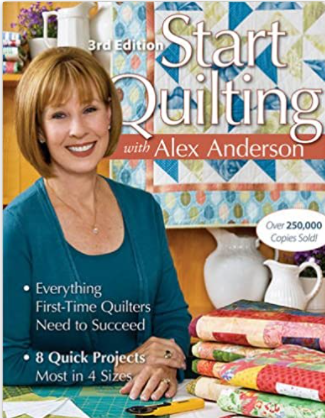 Small nonslip ruler for trimming and squaringAlex Anderson’s Start Quilting bookFabric RequirementsFocus Fabric:  ¾ yard of outer BorderPink:  ¼ yard of 3 each of different fabrics for blocks*Green:  ¼ yard of 3 each of different fabrics for blocks*Lavender:  ¼ yard each of 3 different fabrics for blocks*Print: ¼ yard for inner border3/8-yard binding1 ¼ yards Backing fabricBatting*Fat quarter friendly option: 2 FQ of each color or 6 FQ totalSewing machine (in good working order)Thread and bobbins18 x 24 Cutting mat (or larger)Flat flower pins and magnetic pin cushionStandard 6.5 x 24-inch ruler (or larger)Fabric marker/pen/chalkSmaller ruler for trimmingScissors/snipsSelf-closing/Ergonomic rotary cutterSeam ripperIronMeasuring tapePortable ironing board/matMachine and hand sewing needlesOptional:  Extension cord, Best press/sizing, Thimble, spare rotary blades